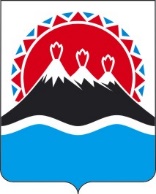 РЕГИОНАЛЬНАЯ СЛУЖБА ПО ТАРИФАМ И ЦЕНАМ КАМЧАТСКОГО КРАЯПОСТАНОВЛЕНИЕг. Петропавловск-КамчатскийВ соответствии с Федеральным законом от 07.12.2011 № 416-ФЗ «О водо-снабжении и водоотведении», постановлением Правительства Российской Федерации от 13.05.2013 № 406 «О государственном регулировании тарифов в сфере водоснабжения и водоотведения», постановлением Правительства Российской Федерации от 14.11.2022 № 2053 «Об особенностях индексации регулируемых цен (тарифов) с 1 декабря 2022 г. по 31 декабря 2023 г. и о внесении изменений в некоторые акты Правительства Российской Федерации», приказом ФСТ России от 27.12.2013 № 1746-э «Об утверждении Методических указаний по расчету регулируемых тарифов в сфере водоснабжения и водоотведения», Законом Камчатского края от 26.11.2021 № 5 «О краевом бюджете на 2022 год и на плановый период 2023 и 2024 годов», постановлением Правительства Камчатского края от 19.12.2008 № 424-П «Об утверждении Положения о Региональной службе по тарифам и ценам Камчатского края», протоколом Правления Региональной службы по тарифам и ценам Камчатского края от ХХ.12.2023 № ХХ,ПОСТАНОВЛЯЮ:1. Внести в приложение 3 к постановлению Региональной службы по тарифам и ценам Камчатского края от 08.12.2023 № 333 «Об утверждении тарифов на водоотведение КГУП «Камчатский водоканал» потребителям Елизовского городского поселения Елизовского муниципального района на 2024-2028 годы» изменения, изложив их в редакции согласно приложению 
1 к настоящему постановлению.2. Настоящее постановление вступает в силу с 01 января 2024..Приложение 1к постановлению Региональной службыпо тарифам и ценам Камчатского края от ХХ.12.2023 № ХХ«Приложение 3к постановлению Региональной службы по тарифам и ценам Камчатского краяот 08.12.2023 № 333Тарифы на водоотведение КГУП «Камчатский водоканал» потребителям Елизовского городского поселения Елизовского муниципального районаЭкономически обоснованные тарифы потребителям (кроме населения и исполнителей коммунальных услуг для населения) (без НДС)Экономически обоснованные тарифы для населения и исполнителей коммунальных услуг для населения (с НДС)3. Льготные тарифы для населения и исполнителей коммунальных услуг для населения (с НДС)                                                                                                                                      ».[Дата регистрации]№[Номер документа]О внесении изменений в постановление Региональной службы по тарифам и ценам Камчатского края от 08.12.2023 № 333 «Об утверждении тарифов на водоотведение КГУП «Камчатский водоканал» потребителям Елизовского городского поселения Елизовского муниципального района на 2023-2024 годы»Руководитель[горизонтальный штамп подписи 1]М.В. Лопатникова№ п/пНаименование 
регулируемой 
организацииГод (период) Тариф на водоотведение, руб./куб.м1.КГУП «Камчатский водоканал»01.01.2024-30.06.202438,591.КГУП «Камчатский водоканал»01.07.2024-31.12.202439,552.КГУП «Камчатский водоканал»01.01.2025-30.06.202539,552.КГУП «Камчатский водоканал»01.07.2025-31.12.202539,553.КГУП «Камчатский водоканал»01.01.2026-30.06.202639,553.КГУП «Камчатский водоканал»01.07.2026-31.12.202646,504.КГУП «Камчатский водоканал»01.01.2027-30.06.202746,504.КГУП «Камчатский водоканал»01.07.2027-31.12.202763,125КГУП «Камчатский водоканал»01.01.2028-30.06.202871,59№ п/пНаименование 
регулируемой 
организацииГод (период) Тариф на водоотведение, руб./куб.м1.КГУП «Камчатский водоканал»»01.01.2024-30.06.202446,311.КГУП «Камчатский водоканал»»01.07.2024-31.12.202447,462.КГУП «Камчатский водоканал»»01.01.2025-30.06.202547,462.КГУП «Камчатский водоканал»»01.07.2025-31.12.202547,463.КГУП «Камчатский водоканал»»01.01.2026-30.06.202647,463.КГУП «Камчатский водоканал»»01.07.2026-31.12.202655,804.КГУП «Камчатский водоканал»»01.01.2027-30.06.202755,804.КГУП «Камчатский водоканал»»01.07.2027-31.12.202775,745КГУП «Камчатский водоканал»»01.01.2028-30.06.202885,91№ п/пНаименование 
регулируемой 
организацииГод (период) Тариф на водоотведение, руб./куб.м1.КГУП «Камчатский водоканал»01.01.2024-30.06.202450,312.КГУП «Камчатский водоканал»01.07.2024-31.12.202453,93